DERS PLANII.BÖLÜMII.BÖLÜMIII.BÖLÜMIV.BÖLÜMV.BÖLÜMwww.FenEhli.comwww.FenEhli.com   Uygundur               …………………………………..                                             				          .......................                Fen Bilimleri Öğretmeni   							            Okul Müdürü   Dersin Adı:Fen BilimleriTARİH: 30.HAFTA: ……………………………………Sınıf:5.Sınıf5.SınıfÜnite No-Adı:7. Ünite: Elektrik Devre Elemanları7. Ünite: Elektrik Devre ElemanlarıKonu:Devre Elemanlarının Sembollerle Gösterimi ve Devre ŞemalarıDevre Elemanlarının Sembollerle Gösterimi ve Devre ŞemalarıÖnerilen Ders Saati:4 Saat4 SaatÖğrenci Kazanımları/Hedef ve Davranışlar:F.5.7.1.1. Bir elektrik devresindeki elemanları sembolleriyle gösterir.Ünite Kavramları ve Sembolleri:- Devre elemanlarının sembolleriUygulanacak Yöntem ve Teknikler:Anlatım, Soru Cevap, Rol Yapma, Grup Çalışması vb. tekniklerden uygun olanları.Kullanılacak Araç – Gereçler:-Açıklamalar:Devre sembollerinin ortak bilimsel dil açısından önemi belirtilir.Yapılacak Etkinlikler:-Özet:DEVRE ELEMANLARININ SEMBOLLERLE GÖSTERİMİ VE DEVRE ŞEMALARI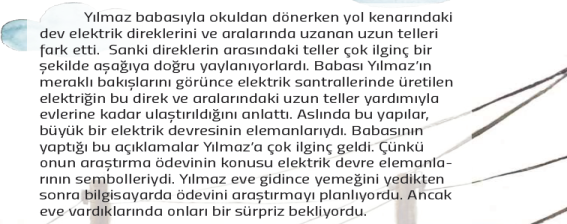 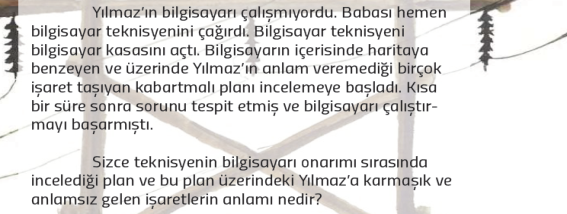 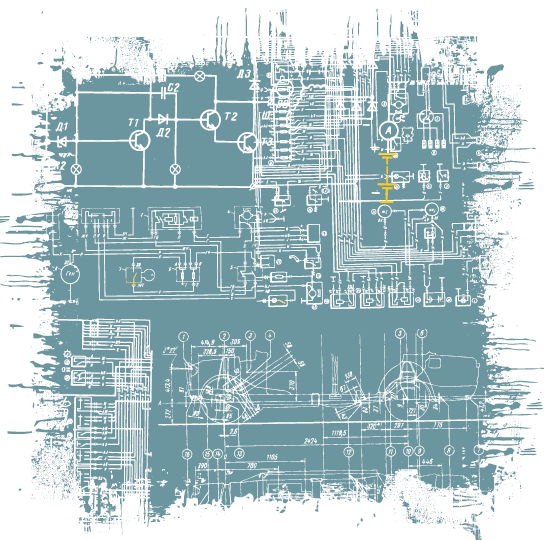 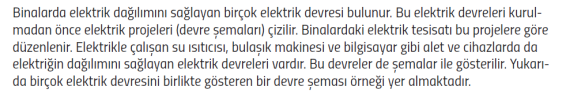 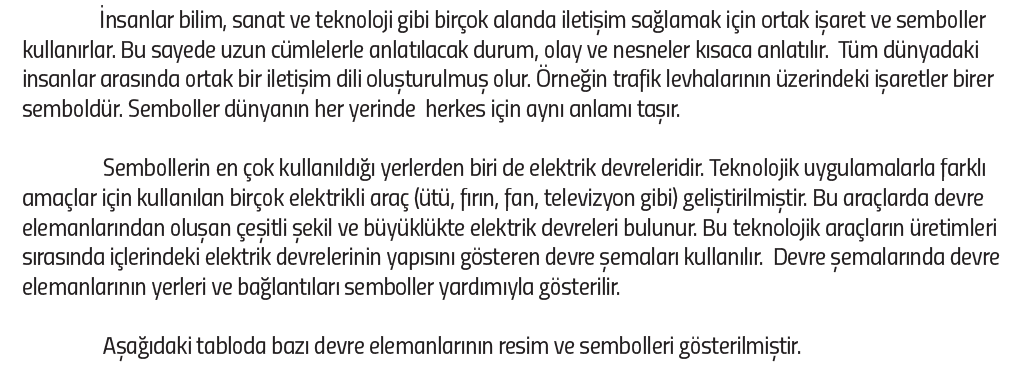 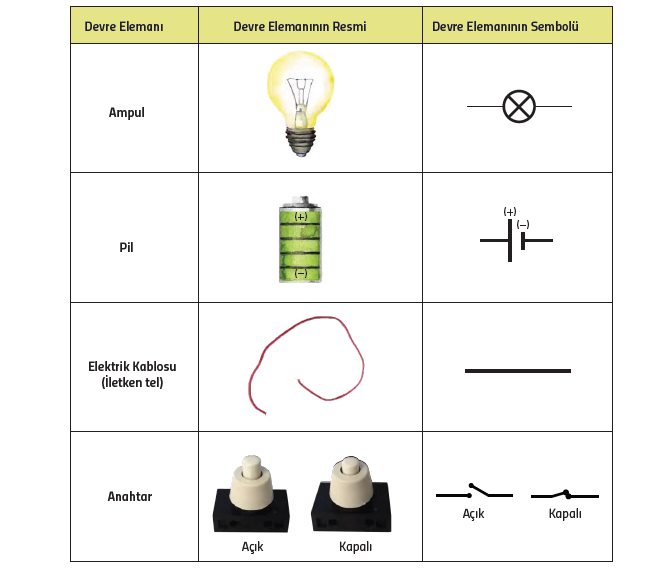 Ölçme ve Değerlendirme:Hazırbulunuşluk testleri, gözlem, görüşme formları, yetenek testleri, İzleme / ünite testleri, uygulama etkinlikleri, otantik görevler, dereceli puanlama anahtarı, açık uçlu sorular, yapılandırılmış grid, tanılayıcı dallanmış ağaç, kelime ilişkilendirme, öz ve akran değerlendirme, grup değerlendirme, projeler, gözlem formları vb. tekniklerinde uygun olanları.Dersin Diğer Derslerle İlişkisi:Planın Uygulanmasıyla İlgili Diğer Açıklamalar:23 Nisan Ulusal Egemenlik ve Çocuk Bayramı( 23 Nisan )